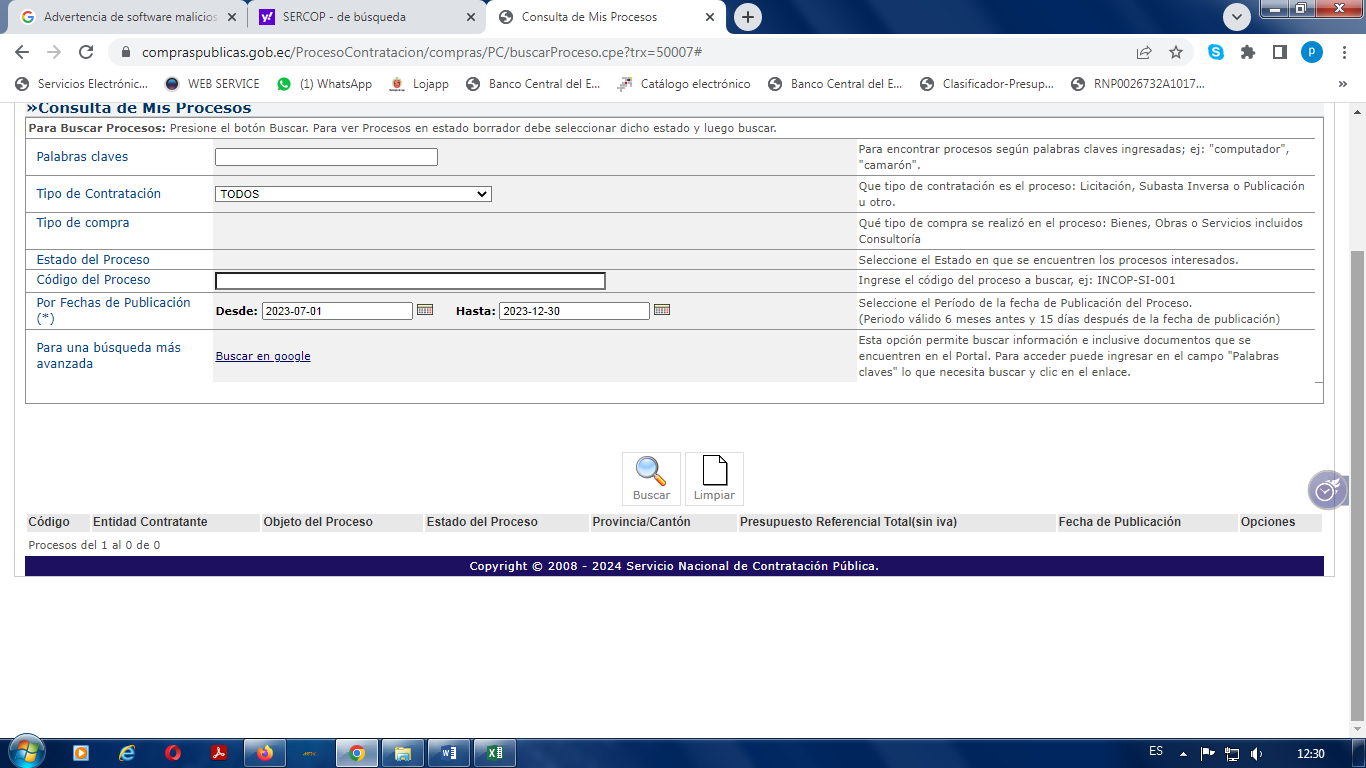 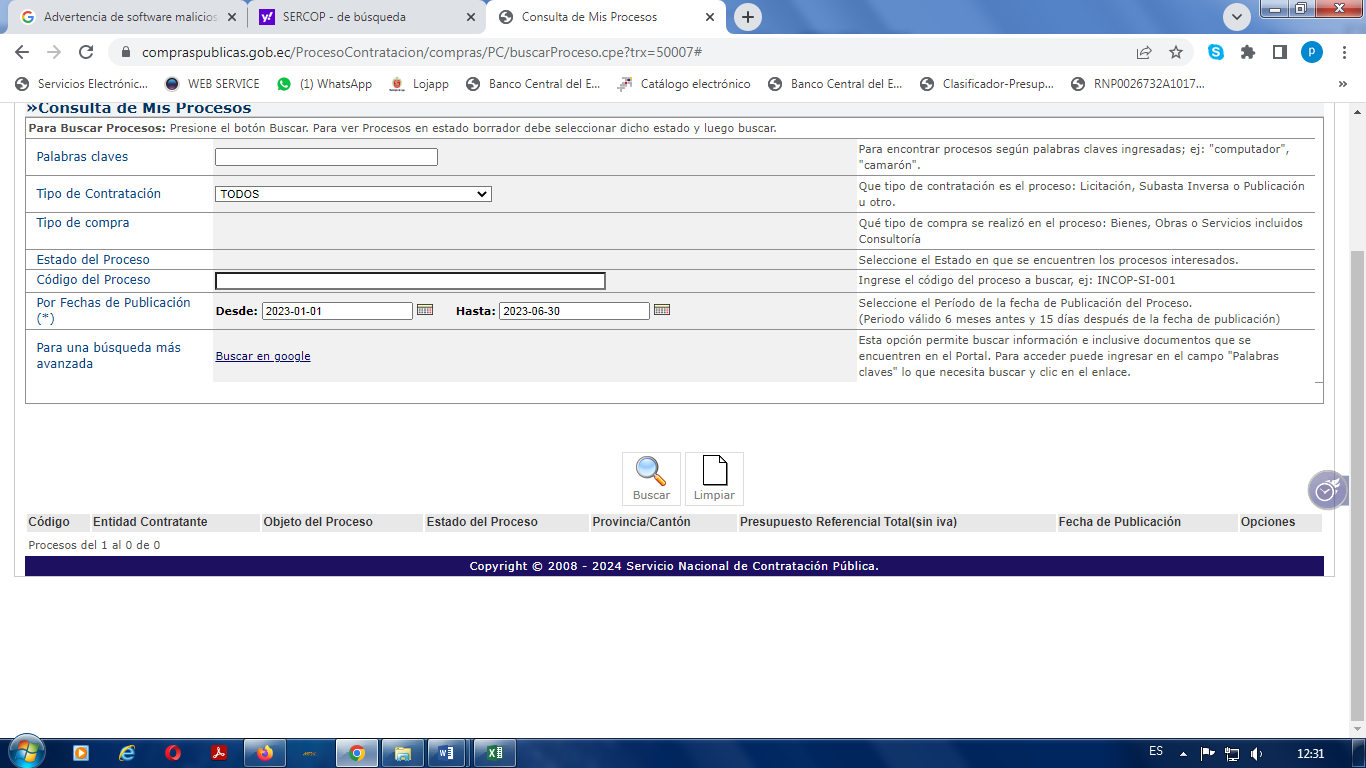 INFIMA CUANTÍA ENERO A JUNIO 2023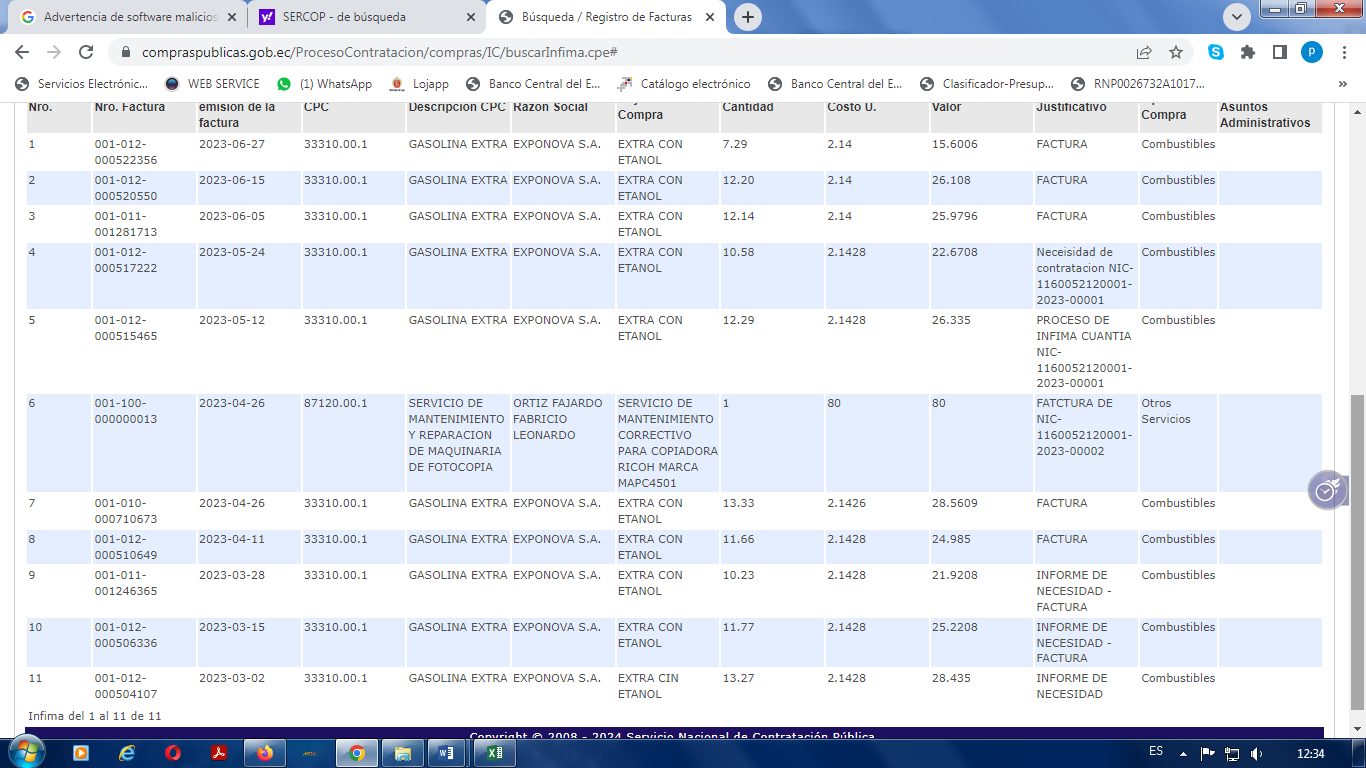 JULIO A DICIEMBRE 2023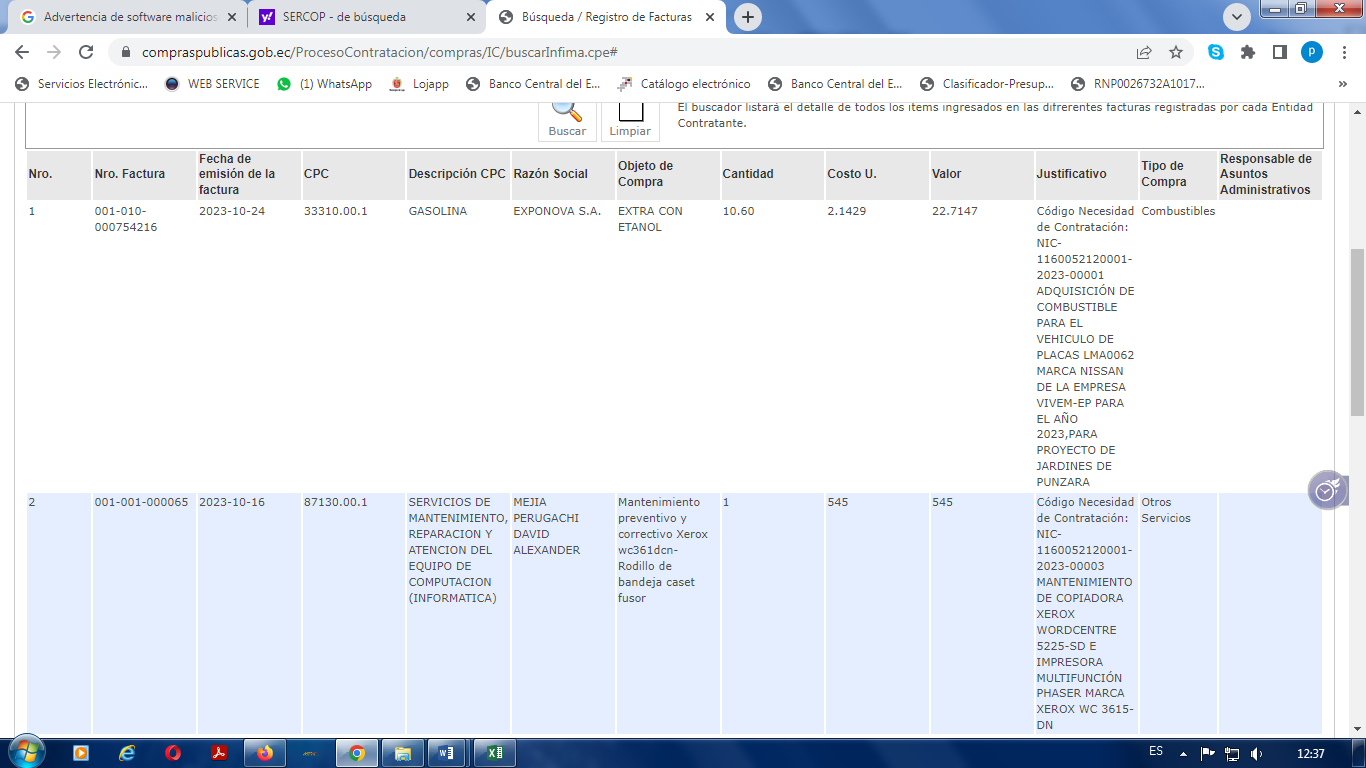 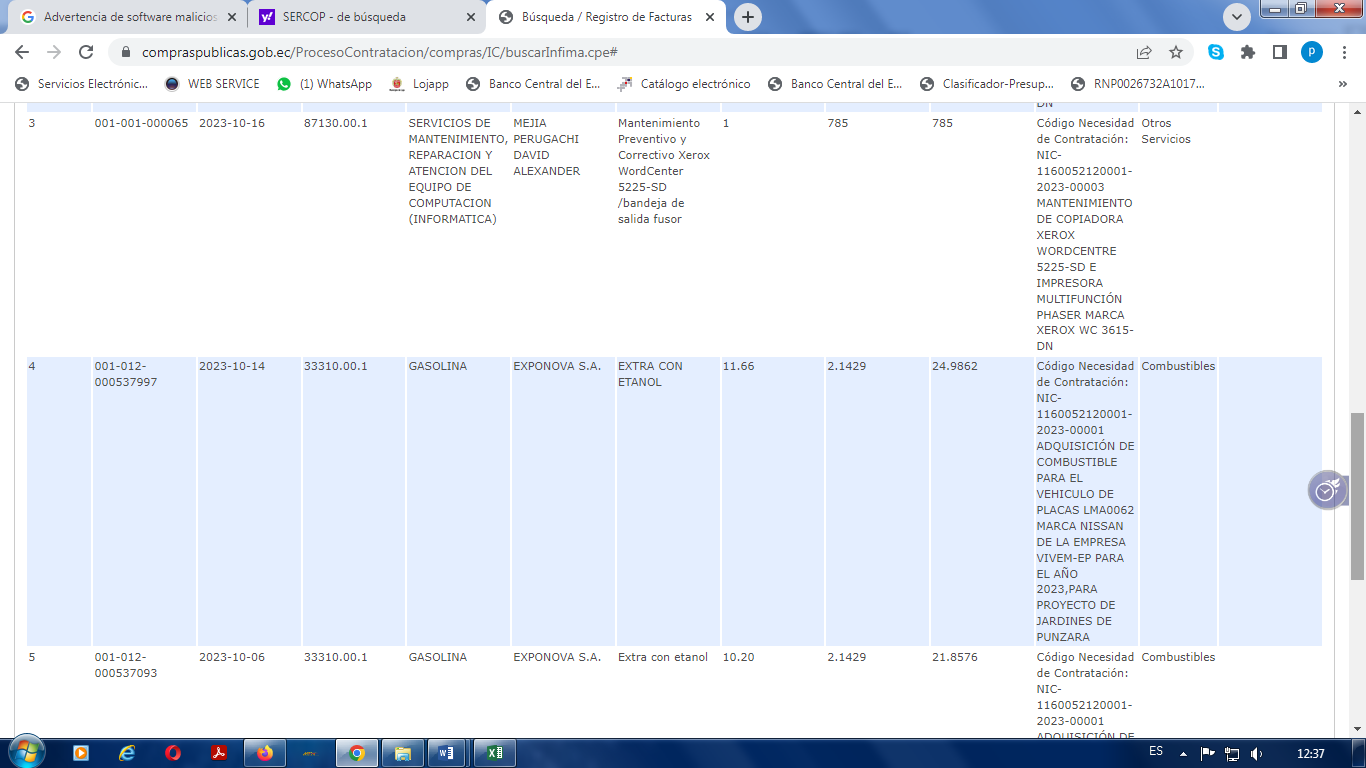 